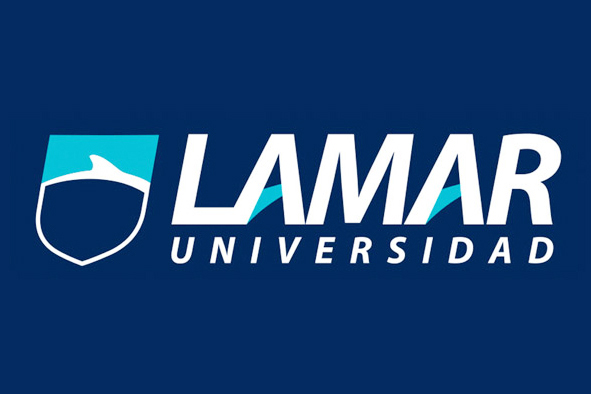 Materia: Química.Matrícula: BEO4205.Actividad: 1 Parcial 2Grado: 3ª“Biomoléculas”Clasificación de los nutrientes.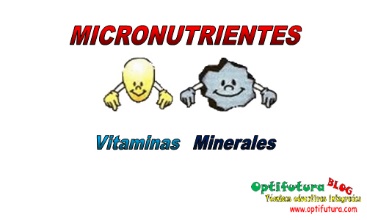 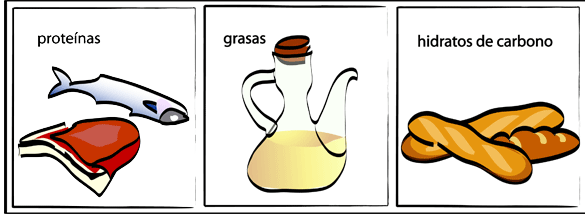 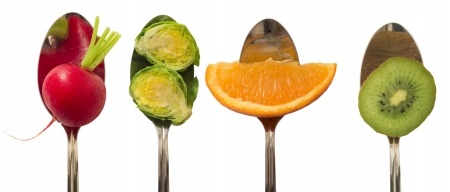 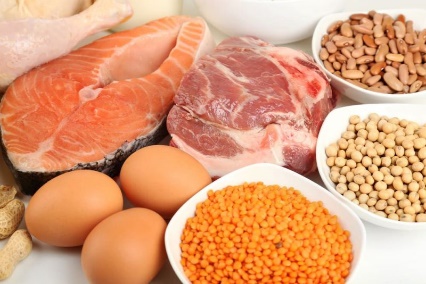 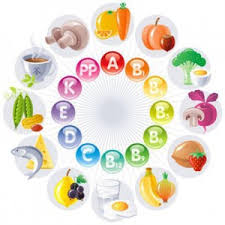 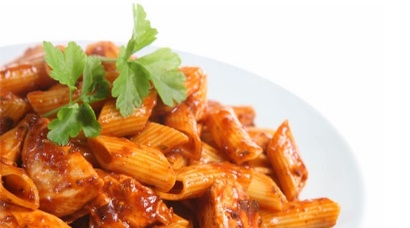 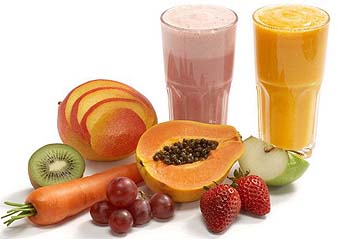 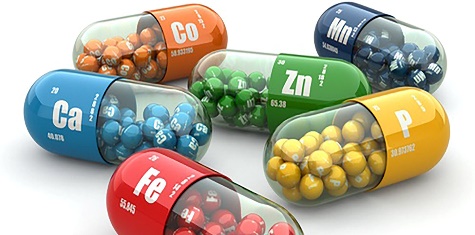 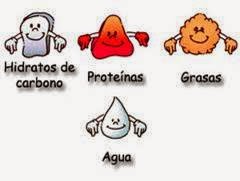 Bibliografía APA: Cópiala y pégala en tu documento. La ficha bibliográfica es : Aguilar.A. (2008). ¿Qué son los macronutrientes y micronutrientes?. 16/03/17, de TopCulinario.com Sitio web: https://topculinario.com/dc-787,que-son-micronutrientes.html